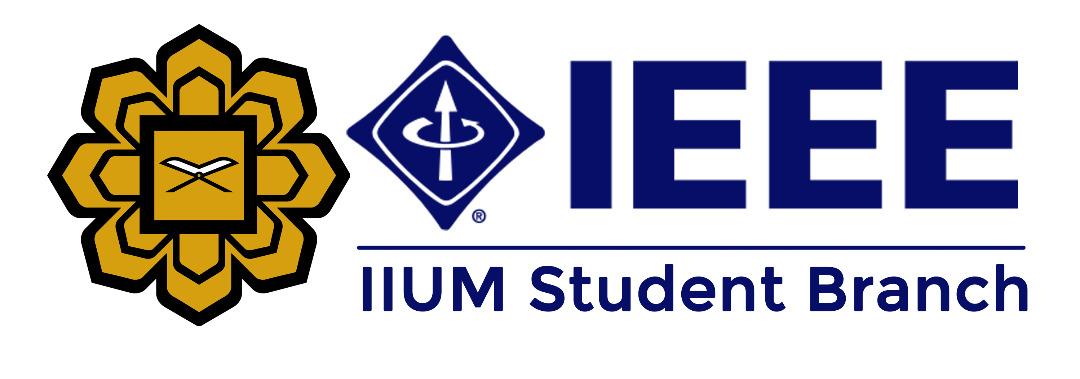 Annual General Meeting Minutes of MeetingWelcoming RemarksThe third meeting for academic session 2021 under  was called at 10:30 am    online   Opening remarks were given by Mohammad Shadab Khan (Chair IEEE IIUM SB). In addition, the meeting was also moderated by Mohammad Khan.AttendeesMohammad Shadab Khan, Mohamed Rafeeq, Nagma Parveen, Ahmed Rimaz Faizabadi, Tamana Baba.Most of the attendees are from Kulliyah of Engineering and Kulliyah of Information and Communication Technology. All departments under the Kulliyahs were represented by the participants, on volunteer basis.  The minutes of the previous meetings were approved by the Chair & the Counsellor. Benefits and functioning of IEEE organization was discussedIndividual experiences were shared.Kick starting the activities of the student branch amidst the gloomy circumstances due to COVID-19 was discussed.Ideas about organization of webinars were discussed and a few ideas were finalizing too.Hosting 2 webinars in coming days with speakers Dr. Khaizuran Abdullah and Prof Nurul Fadzlin Hasbullah was suggested.Members were given the responsibility to get new student memberships and motivate students to have an IEEE student membership at personal levels (Kulliyah colleagues, roommates, friends etc)Aiming awards like The Carry K. Wilson award, The Darrel Chong award once the activities are started and the union is working in full bloom was discussed.Organization of collaborative events with the Tuition fee waiver recipient’s organization was suggested by the members.Working program layout to be presented in the next meeting which should include talks, webinars, training sessions, Inter-university competitions and student conferences. Final year projects for the undergraduate students were highlighted and how to encourage the students to share their work on the organizational level of IEEE Malaysian Chapter and beyond.   New membership drive for IEEE student membershipWorking plan for the upcoming daysEvents & student conferencesExtra-curricular activities & event sponsorship     . The next meeting will be conducted on 5th September 2021 at 10:00 am, using google meet session and if situation will get better and permission is granted then all members will meet in person at a designated premises in the Kulliyah of Engineering or Kulliyah of Information and Communication Technology.Prepared by:Tamana Baba (Secretary, IEEE IIUM SB 2021)Confirmed by:Mohammad Shadab Khan (Chair, IEEE IIUM SB 2021)Ir Dr Khaizuran Abdullah (Counsellor, IEEE IIUM SB 2021)